COLEGIO EMILIA RIQUELME  ACTIVIDAD VIRTUAL SEMANA DEL 27 AL 30COLEGIO EMILIA RIQUELME  ACTIVIDAD VIRTUAL SEMANA DEL 27 AL 30COLEGIO EMILIA RIQUELME  ACTIVIDAD VIRTUAL SEMANA DEL 27 AL 30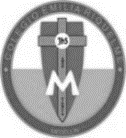 Asignatura: Edu. ReligiosaGrado:   4°Docente: Estefanía LondoñoDocente: Estefanía LondoñoLunes, 27 de abril del 2020   Agenda virtual: La pascua                         Escritura en el cuaderno.                         Reflexión. PASCUA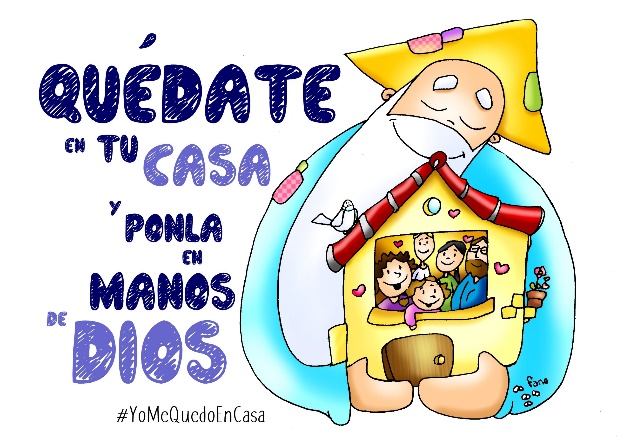 La Pascua finaliza la Semana Santa y se celebra la resurrección y aparición de Jesús ante sus discípulos el Domingo de Pascua.Con la Pascua inicia un periodo conocido como Tiempo Pascual, que dura cincuenta días, y que finaliza el Domingo de Pentecostés.La pascua para nosotros es la celebración del paso de Jesús de la muerte a la vida. Actividad: Responde: ¿Qué significa para ti la pascua? Miércoles, 29 de abril del 2020   Agenda virtual: La vocación en la pascua.                          El acróstico de los valores.                          Unión con Urbanidad.La vocación presente en la pascua.Vocación significa simplemente “llamado”. Y Dios llama a cada alma. Desde el Bautismo, Dios nos habla en las profundidades de nuestras almas: “Te he llamado por tu nombre, tú eres mío”.A medida que crecemos en nuestra fe, vamos descubriendo más su plan divino, la hermosa misión que Dios tiene para nuestras vidas.Actividad.Con los valores escritos en el cuaderno de Urbanidad, elige 1 de estos, aquel que tú creas que es más importante en la vida cristiana y vocacional.Con el valor elegido realiza un acróstico, como el del siguiente ejemplo, mencionando a lo que estamos llamados durante la pascua.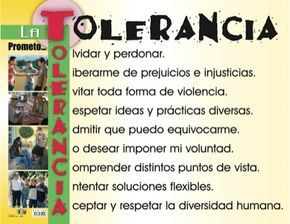 Nota: Realizar en el cuaderno día a día escribiendo las agendas virtuales, ir tomándole fotico y enviarlo a mi correo.Lunes, 27 de abril del 2020   Agenda virtual: La pascua                         Escritura en el cuaderno.                         Reflexión. PASCUALa Pascua finaliza la Semana Santa y se celebra la resurrección y aparición de Jesús ante sus discípulos el Domingo de Pascua.Con la Pascua inicia un periodo conocido como Tiempo Pascual, que dura cincuenta días, y que finaliza el Domingo de Pentecostés.La pascua para nosotros es la celebración del paso de Jesús de la muerte a la vida. Actividad: Responde: ¿Qué significa para ti la pascua? Miércoles, 29 de abril del 2020   Agenda virtual: La vocación en la pascua.                          El acróstico de los valores.                          Unión con Urbanidad.La vocación presente en la pascua.Vocación significa simplemente “llamado”. Y Dios llama a cada alma. Desde el Bautismo, Dios nos habla en las profundidades de nuestras almas: “Te he llamado por tu nombre, tú eres mío”.A medida que crecemos en nuestra fe, vamos descubriendo más su plan divino, la hermosa misión que Dios tiene para nuestras vidas.Actividad.Con los valores escritos en el cuaderno de Urbanidad, elige 1 de estos, aquel que tú creas que es más importante en la vida cristiana y vocacional.Con el valor elegido realiza un acróstico, como el del siguiente ejemplo, mencionando a lo que estamos llamados durante la pascua.Nota: Realizar en el cuaderno día a día escribiendo las agendas virtuales, ir tomándole fotico y enviarlo a mi correo.Lunes, 27 de abril del 2020   Agenda virtual: La pascua                         Escritura en el cuaderno.                         Reflexión. PASCUALa Pascua finaliza la Semana Santa y se celebra la resurrección y aparición de Jesús ante sus discípulos el Domingo de Pascua.Con la Pascua inicia un periodo conocido como Tiempo Pascual, que dura cincuenta días, y que finaliza el Domingo de Pentecostés.La pascua para nosotros es la celebración del paso de Jesús de la muerte a la vida. Actividad: Responde: ¿Qué significa para ti la pascua? Miércoles, 29 de abril del 2020   Agenda virtual: La vocación en la pascua.                          El acróstico de los valores.                          Unión con Urbanidad.La vocación presente en la pascua.Vocación significa simplemente “llamado”. Y Dios llama a cada alma. Desde el Bautismo, Dios nos habla en las profundidades de nuestras almas: “Te he llamado por tu nombre, tú eres mío”.A medida que crecemos en nuestra fe, vamos descubriendo más su plan divino, la hermosa misión que Dios tiene para nuestras vidas.Actividad.Con los valores escritos en el cuaderno de Urbanidad, elige 1 de estos, aquel que tú creas que es más importante en la vida cristiana y vocacional.Con el valor elegido realiza un acróstico, como el del siguiente ejemplo, mencionando a lo que estamos llamados durante la pascua.Nota: Realizar en el cuaderno día a día escribiendo las agendas virtuales, ir tomándole fotico y enviarlo a mi correo.Lunes, 27 de abril del 2020   Agenda virtual: La pascua                         Escritura en el cuaderno.                         Reflexión. PASCUALa Pascua finaliza la Semana Santa y se celebra la resurrección y aparición de Jesús ante sus discípulos el Domingo de Pascua.Con la Pascua inicia un periodo conocido como Tiempo Pascual, que dura cincuenta días, y que finaliza el Domingo de Pentecostés.La pascua para nosotros es la celebración del paso de Jesús de la muerte a la vida. Actividad: Responde: ¿Qué significa para ti la pascua? Miércoles, 29 de abril del 2020   Agenda virtual: La vocación en la pascua.                          El acróstico de los valores.                          Unión con Urbanidad.La vocación presente en la pascua.Vocación significa simplemente “llamado”. Y Dios llama a cada alma. Desde el Bautismo, Dios nos habla en las profundidades de nuestras almas: “Te he llamado por tu nombre, tú eres mío”.A medida que crecemos en nuestra fe, vamos descubriendo más su plan divino, la hermosa misión que Dios tiene para nuestras vidas.Actividad.Con los valores escritos en el cuaderno de Urbanidad, elige 1 de estos, aquel que tú creas que es más importante en la vida cristiana y vocacional.Con el valor elegido realiza un acróstico, como el del siguiente ejemplo, mencionando a lo que estamos llamados durante la pascua.Nota: Realizar en el cuaderno día a día escribiendo las agendas virtuales, ir tomándole fotico y enviarlo a mi correo.